IDENTIFICATION FINANCIERE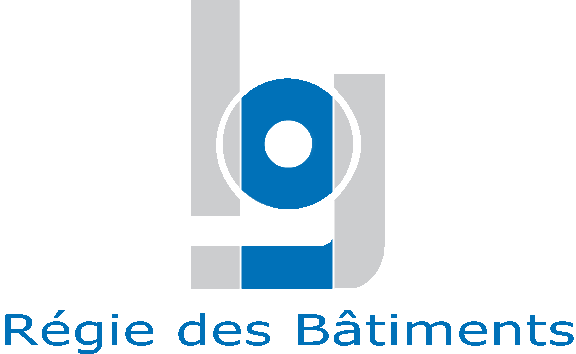 TITULAIRE DU COMPTETITULAIRE DU COMPTENom:Adresse complète (rue, numéro, code postal, commune et pays):Numéro d’entreprise:Personne de contact:Téléphone:Fax:e-mail:BANQUEBANQUENom de la Banque:Adresse complète (rue, numéro, code postal, commune et pays):BIC:IBAN :REMARQUESCACHET DE LA BANQUE+ SIGNATURE DU REPRESENTANT DE LA BANQUE(obligatoire)DATE + SIGNATURE DU TITULAIRE DU COMPTE(obligatoire)